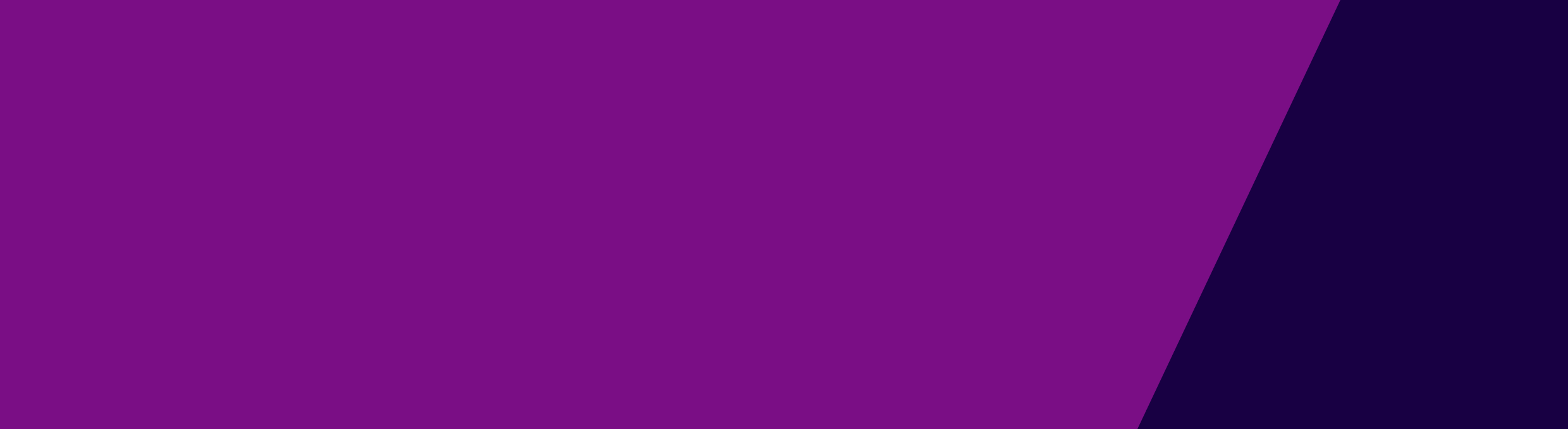 Schedule 2 – Application for variation or transfer of certificate of Approval in Principle to operate a Non-Emergency Patient Transport (NEPT) ServiceSignature of applicant	NOTES:(a)	This application should be posted to:	The Manager	Private Hospitals Unit	Private Hospitals Branch	Department of Health and Human Services	GPO Box 4541 	MELBOURNE   VIC   3001(b)	The application must be accompanied by:the prescribed fee. Refer to the table available at the following web link NEPT fees	and(ii)	the documents listed in the applicable guide. Guidelines for assisting with the completion of applications are available either from the Private Health Services Regulation Unit or can be downloaded from the Unit’s internet site at www.health.vic.gov.au/neptFurther information can be obtained from the Private Hospital Unit  on +61 (3) 9096 2164.Schedule 2Application for variation or transfer of certificate of Approval in Principle to operate a NEPT service SECTION ASECTION ASECTION ASECTION ASECTION ASECTION ASECTION ASECTION A1.	Full name of applicant (AIP certificate holder)2.	Postal address of applicant3.	Contact details for this applicationNameName3.	Contact details for this applicationPhonePhone3.	Contact details for this applicationMobileMobile3.	Contact details for this applicationEmailEmailSECTION BSECTION BSECTION BSECTION BSECTION BSECTION BSECTION BSECTION B1.	The name (or proposed name) of the NEPT service, its street address and municipal district in which the business is to be located:Name of NEPT serviceName of NEPT serviceName of NEPT serviceName of NEPT service1.	The name (or proposed name) of the NEPT service, its street address and municipal district in which the business is to be located:AddressP/code1.	The name (or proposed name) of the NEPT service, its street address and municipal district in which the business is to be located:Municipal districtMunicipal districtMunicipal district2. This application is for approval in principle for:	variation of the certificate of approval in principle or any condition to which it is subject; or	transfer of the certificate of approval in principle to another person	variation of the certificate of approval in principle or any condition to which it is subject; or	transfer of the certificate of approval in principle to another person	variation of the certificate of approval in principle or any condition to which it is subject; or	transfer of the certificate of approval in principle to another person	variation of the certificate of approval in principle or any condition to which it is subject; or	transfer of the certificate of approval in principle to another person	variation of the certificate of approval in principle or any condition to which it is subject; or	transfer of the certificate of approval in principle to another person	variation of the certificate of approval in principle or any condition to which it is subject; or	transfer of the certificate of approval in principle to another person	variation of the certificate of approval in principle or any condition to which it is subject; or	transfer of the certificate of approval in principle to another person3.	Reason for the proposed variationSECTION B (cont)SECTION B (cont)SECTION B (cont)4.	If the application relates to the transfer of the certificate to another person, please include contact details for that person:Name4.	If the application relates to the transfer of the certificate to another person, please include contact details for that person:Phone4.	If the application relates to the transfer of the certificate to another person, please include contact details for that person:Mobile4.	If the application relates to the transfer of the certificate to another person, please include contact details for that person:Email5.	If the transferee is a body corporate, the name and address of any director or officer of the body corporate who may exercise control over the NEPT patient transport serviceName of each signatory (in BLOCK LETTERS)Name of each signatory (in BLOCK LETTERS)Name of each signatory (in BLOCK LETTERS)DateAuthorised by the Victorian Government, Melbourne. To receive this publication in an accessible format phone +613 9096 2164 or email privatehospitals@health.vic.gov.au